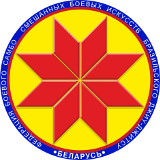 Турнир по бразильскому джиу-джитсу«Минск Open 2»ПРОТОКОЛ21 октября 2018,  Минск                                             NoGi, Male, Adult, White belt,  -91,5кгГлавный судья										А.А. Воронович1Климентьев Денис15Цыгвинцев Павел53Шостак Иван3772Бакум Александр261.    62.    4Чёрный  Максим3.    43.    88